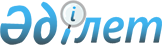 О внесении изменений в постановление акимата города Актау от 11 мая 2012 года № 263 "Об определении временных торговых площадей по реализации плодоовощной и бахчевой продукции в специально отведенных местах на территории города Актау"
					
			Утративший силу
			
			
		
					Постановление Актауского городского акимата от 07 сентября 2012 года № 807. Зарегистрировано Департаментом юстиции Мангистауской области 02 октября 2012 года № 2162. Утратило силу постановлением акимата города Актау Мангистауской области от 13 апреля 2021 года № 03-04/569
      Сноска. Утратило силу постановлением акимата города Актау Мангистауской области от 13.04.2021 № 03-04/569 (вводится в действие по истечении десяти календарных дней после дня его первого официального опубликования).
      В соответствии с Законом Республики Казахстан от 23 января 2001 года № 148 "О местном государственном управлении и самоуправлении в Республике Казахстан" и Постановлением Правительства Республики Казахстан от 17 января 2012 года № 88 "Об утверждении Санитарных правил "Санитарно-эпидемиологические требования к объектам оптовой и розничной торговли пищевой продукцией", акимат города Актау ПОСТАНОВЛЯЕТ:
      1. В постановление акимата города Актау от 11 мая 2012 года № 263 “Об определении временных торговых площадей по реализации плодоовощной и бахчевой продукции в специально отведенных местах на территории города Актау” (зарегистрировано в Реестре государственной регистрации нормативных правовых актов за № 11-1-180, опубликовано в газете "Огни Мангистау" № 104 от 12 июня 2012 года) внести следующие изменения:
      пункт 2 изложить в новой редакции:
      государственному учреждению "Актауский городской отдел предпринимательства" (Ержанов А.Ш.):
      1) организовать необходимую разъяснительную работу среди предпринимателей, способствующую увеличению поставок и расширению доступа плодоовощной и бахчевой продукции на местные рынки;
      2) совместно с государственным учреждением "Управление государственного санитарно-эпидемиологического надзора по городу Актау" (Утеева С.К.) обеспечить временные торговые площади по реализации плодоовощной и бахчевой продукции в специально отведенных местах на территории города Актау в соответствии с Постановлением Правительства Республики Казахстан от 17 января 2012 года № 88 "Об утверждении Санитарных правил "Санитарно-эпидемиологические требования к объектам оптовой и розничной торговли пищевой продукцией" (далее – Санитарные правила);
      3) совместно с государственным учреждением "Актауский городской отдел земельных отношений" (Джузбаева А.К.) определить временные торговые площади по реализации плодоовощной и бахчевой продукции в специально отведенных местах на территории города Актау в размерах и границах согласно требованиям Санитарных правил;
      4) совместно с государственным учреждением "Актауский городской отдел жилищно-коммунального хозяйства, пассажирского транспорта и автомобильных дорог" (Касымов Б.Г.) обеспечить содержание в чистоте временных торговых площадей по реализации плодоовощной и бахчевой продукции в специально отведенных местах на территории города Актау и прилегающую к ним территорию.
      2. Контроль за исполнением настоящего постановления возлагаю на себя.
      3. Настоящее постановление вступает в силу со дня государственной регистрации в органах юстиции и вводится в действие по истечении десяти календарных дней после дня его первого официального опубликования.
      “СОГЛАСОВАНО”:
      Начальник государственного учреждения
      “Актауский городской отдел жилищно-
      коммунального хозяйства, пассажирского
      транспорта и автомобильных дорог”
      Б. Касымов
      07 сентября 2012 года
      “СОГЛАСОВАНО”:
      И.о. начальника государственного учреждения
      “Актауский городской отдел земельных отношений”
      А. Джузбаева
      07 сентября 2012 года
      “СОГЛАСОВАНО”:
      Начальник государственного учреждения
      “Актауский городской отдел предпринимательства”
      А. Ержанов
      07 сентября 2012 года
      “СОГЛАСОВАНО”:
      И.о. начальника государственного учреждения
      “Управление внутренних дел города Актау”
      Ж. Сарсенбаев
      07 сентября 2012 года
      “СОГЛАСОВАНО”:
      Начальник государственного учреждения
      “Управление государственного
      санитарно-эпидемиологического
      надзора по городу Актау ”
      С. Утеева
      07 сентября 2012 года
					© 2012. РГП на ПХВ «Институт законодательства и правовой информации Республики Казахстан» Министерства юстиции Республики Казахстан
				
      Исполняющий обязанности

Б. Улыкбанов

      акима города
